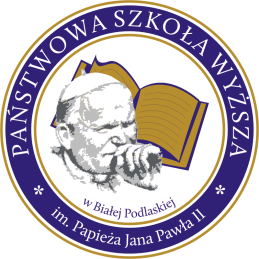 AKADEMICKIE CENTRUM EDUKACJI USTAWICZNEJFORMULARZ ZGŁOSZENIOWYNAZWA KURSU:…………………………………………………………………..Dane personalne:Wyrażam zgodę na przetwarzanie moich danych osobowych na potrzeby organizacji kursu.                                                          ……………………………………                                                                                     Podpis kandydata